PORTARIA Nº 15, DE 23 DE A DE ABRIL 2023“Dispõe sobre a nomeação de servidor público municipal para exercer cargo em comissão e dá outras providências.”O PREFEITO MUNICIPAL DE CAMPESTRE DO MARANHÃO, Estado do Maranhão, FERNANDO OLIVEIRA DA SILVA, no uso de suas atribuições legais com fundamento no Art. 76, VI c/c art. 111, II, “a” da Lei Orgânica do MunicípioRESOLVE:Art. 1º NOMEAR, o(a) Sr(a). Lindomar Sebastião da Silva  , portador(a) do documento de identidade RG nº 0323310520069, SSP/MA, e CPF nº 035.997.153-94, para exercer o cargo de provimento em comissão de Diretor departamento de informatica, do quadro de servidores comissionados da Prefeitura Municipal de Campestre do Maranhão.Art. 2º Esta portaria entra em vigor na data de sua publicação, revogando-se as disposições em contrário.Registre-se e Publique-se.GABINETE DO PREFEITO MUNICIPAL DE CAMPESTRE DO MARANHÃO, AOS 01 DIA DO MÊS DE FEVEREIRO DE 2023.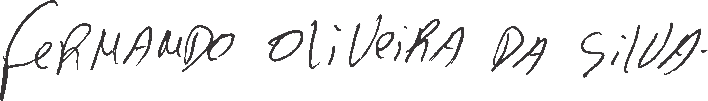 FERNANDO OLIVEIRA DA SILVAPrefeito Municipal